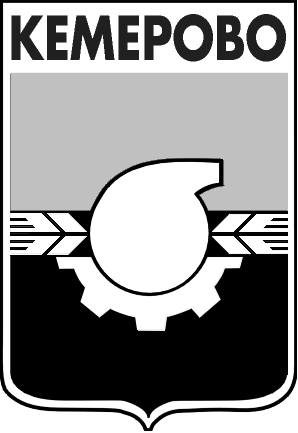 АДМИНИСТРАЦИЯ ГОРОДА КЕМЕРОВОПОСТАНОВЛЕНИЕот 25.06.2015  № 1544Об утверждении решения об условиях приватизации нежилого помещения, расположенного по адресу: г. Кемерово, просп. Молодежный, д. 6 аВ соответствии с Федеральным законом от 22.07.2008 № 159-ФЗ «Об особенностях отчуждения недвижимого имущества, находящегося в государственной собственности субъектов Российской Федерации или в муниципальной собственности и арендуемого субъектами малого и среднего предпринимательства, и о внесении изменений в отдельные законодательные акты Российской Федерации», Федеральным законом от 21.12.2001 № 178-ФЗ «О приватизации государственного и муниципального имущества», положением «О порядке приватизации муниципального имущества города Кемерово», утвержденным решением Кемеровского городского Совета народных депутатов от 24.04.2015 № 4031. Утвердить решение об условиях приватизации нежилого помещения общей площадью 15,9 кв.м, расположенного по адресу: г. Кемерово,          просп. Молодежный, д. 6 а.1.1. Предоставить арендатору индивидуальному предпринимателю Белоусовой О.В. преимущественное право на приобретение арендуемого нежилого помещения по цене равной его рыночной стоимости в размере 593 991 (пятьсот девяносто три тысячи девятьсот девяносто один) рубль, 
в том числе НДС.1.2. Установить обременение имущества, указанного в пункте 
1 настоящего постановления, в виде сервитута.1.3. Предусмотреть в договоре обязанность покупателя обеспечить беспрепятственный доступ:- представителям эксплуатационных и контролирующих организаций - 
к инженерным сетям и оборудованию, расположенным в пределах или 
за пределами имущества, обслуживающим иные, помимо данных помещений, помещения, если доступ к ним возможен только через площадь имущества, указанного в пункте 1 настоящего постановления;- к помещениям за пределами имущества, если доступ к ним возможен только через площадь имущества, указанного в пункте 1 настоящего постановления.  1.4. Установить срок рассрочки оплаты приобретаемого имущества 
в соответствии с волеизъявлением арендатора – 5 лет.2. Комитету по работе со средствами массовой информации 
(Е.А. Дубкова) опубликовать настоящее постановление в газете «Кемерово» и разместить на официальном сайте администрации города Кемерово в информационно-телекоммуникационной сети «Интернет».3. Контроль за исполнением данного постановления возложить 
на и.о. председателя комитета по управлению муниципальным имуществом города Кемерово Е.С. Романову.И.о. Главы города					 			О.В. Турбаба